

Junior Sports Camp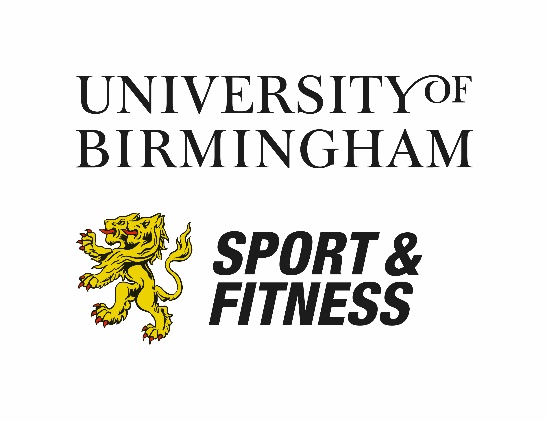 Parent/Guardian Information for Junior Sports Camp, Easter 2023Information 
Activity informationSwimming and climbing will be available on every day of the camp, with other activities varying but including a mixture of indoor and outdoor activities. Sport & Fitness reserve the right to change activities from those listed on the timetable.Outdoor activities will go ahead even during rain. It is the parent/guardian’s responsibility to pack additional clothing based on the weather forecast.  In the event of extreme weather, the outdoor activities will be moved indoors.Swimming activities are led by Swim England Level 2 instructors or equivalent. The pool depth will be set at 0.9m with flotation aids available for non-swimmers.What to bringA packed lunch must be brought each day; food is not provided and there will be no venues available to purchase food.No nut items or food items containing nuts are to be included in packed lunches.A drinking bottle labelled with the child’s name must be brought. Water is available throughout the Sport & Fitness building. It is not possible to purchase drinks. If your child does not have a water bottle, a Sport & Fitness water bottle may be given at a cost.Suitable sports clothing to be worn, including warmer clothes for outdoor activities. Please ensure your child is wearing comfortable footwear, suitable for both indoor and outdoor use (e.g trainers).Suitable swimwear must be provided for pool activities including a towel. Goggles are not required but may be brought. Swimwear and towels are not provided and are not available for purchase.If your child requires any medication during their time with us, this must be brought with them. Please ensure this is recorded as fully as possible in the designated section on the online application form.General informationCamp staff (lead coaches, instructors and team leaders) hold a current DBS certificate, as per the University’s Child Protection Policy (https://www.birmingham.ac.uk/Documents/university/legal/children-policy.pdf). Activity team leaders will ensure that every child gets the most out of the programme, by ensuring behaviour is managed throughout the duration of the camp. If a child’s behaviour prevents other children enjoying the activity, parent/guardian will be contacted. Sport & Fitness reserves the right to remove the child with no refund given. Our staffing ratio is 1 member of staff up to a maximum of 10 children, with a minimum ratio of 2:10 for indoor climbing. There are no criteria for ability or fitness levels for any of the sports and activities on offer. Coaching staff and instructors will adapt their sessions to ensure all children get the most out of their time with us. There will not be an alternative activity to attend from the scheduled activity, with the exception of outdoor activities in extreme weather. Sport & Fitness maintains an open access policy to all children including those with disabilities. However, we are unable to provide care for children who require 1:1 support. Parent/guardians are advised to ensure the online application form is completed as fully as possible, so the child’s needs are assessed before attending camp. Parents/Guardians will be required to collect their child if there is a suspected illness or infection. TimingsArrival time is between 08:45 – 09:15 each morning at Sport & Fitness.Pick up time is between 16:45 – 17:15. Any pickup which falls up to 10 minutes outside of pick up time (17:15 – 17:25) will incur a charge. Centre staff will take over the responsibility of the child for those who have not been collected by 17:25. The child’s emergency contacts will be called and a £20 fine will be applied. Sign in/out proceduresParent/guardian must have a Sport & Fitness ID card. These are used to gain barrier access from reception. ID cards can be printed and collected from Sport & Fitness reception before 09:15. Parent/guardian must sign their child(ren) in, showing their Sport & Fitness ID card. Parent/guardian must sign their child(ren) out at the end of the day with Junior Camp staff. If there is a different parent/guardian collecting their child(ren) this must be notified to Camp staff in advance. Camp staff reserve the right to retain a child if the person collecting is unable to be identified, or if there is no prior consent to release the child(ren). If this happens, the original parent/guardian will be contacted prior to any release RefundsAll fees must be paid at time of booking and are non-refundable or transferable unless there are insufficient numbers for the camp to run. Refunds are only available upon the provision of medical evidence. Sport & Fitness reserve the right to cancel the camp at any time if there are insufficient numbers for the camp to run. 